Forma studiów /form of study/	                            ___________________________   Stacjonarne jednolite magisterskie	                                Miejsce studiw /Place of studies   /long-cycle (one-tier) MA full-time programmes	              Stacjonarne I stopnia /first cycle (BA) full-time programmes Stacjonarne II stopnia/second cycle (MA) full-time programmes                           ______________________ Stacjonarne doktoranckie /PhD full-time programmes	                                     Kierunek/ Major of study/                         Niestacjonarne I stopnia /first cycle (BA) part-time programmes Niestacjonarne II stopnia /second cycle (MA) part-time programmes                     ______________________ Niestacjonarne jednolite magisterskie    /long-cycle (one-tier) MA part-time  programmes Niestacjonarne doktoranckie /PhD part-time programmes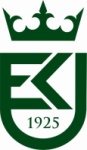 KANDYDAT /CANDIDATE/Nr rejestracyjny kandydata w sieci Internet/Registration number of the candidate on the Internet/Wypełniaj dużymi drukowanymi literami		/Fill in block capitals/Nazwisko /Surname/					Pierwsze imię /First name/Imie ojca /Father’s name/					Imię matki /Mother’s name/Data urodzenia /Date of birth/				Miejsce urodzenia /Place of birth/PESEL /National Identification Number/			 Obywatelstwo /Nationality/Adres zamieszkania /Residential address/			Kod /Post code/ Miejscowość /Place/Adres do korespondencji /Mailing address/			Kod /Post code/ Miejscowość /Place/Telefon kontaktowy/ Telephone number/	Data/Date/	Podpis kandydata /Candidate’s signature/Podpis osoby przyjmującej dokumenty/Signature of the person who accepts the documents/